NGUYÊN NHÂN, PHÁC ĐỒ ĐIỀU TRỊ RONG KINH RONG HUYẾTI. Định nghĩa kinh nguyệt- Là xuất huyết âm đạo có chu kỳ, do lớp màng nội mạc tử cung tróc ra sau khi chịu tác dụng của nội tiết, xảy ra sau rụng trứng, có đặc điểm về thời gian, khoảng cách, lượng máu và triệu chứng đi kèm hầu như cố định với mỗi cá nhân.- Đặc điểm kinh nguyệt bình thường tóm tắt trong bảng 1 dưới đây.Bảng 1. Đặc điểm kinh nguyệtII. Nguyên nhânRong kinh rong huyết có thể do nguyên nhân thực thể hay nguyên nhân chức năng.1. Nguyên nhân thực thể- Cơ quan sinh dục.- Bệnh toàn thân: bệnh lý huyết học, bệnh lý nội tiết, suy gan, suy thận.- Dùng thuốc.- Suy dinh dưỡng, béo phì.2. Nguyên nhân chức năng- Không rụng trứng (80-90%)+ Quanh có kinh lần đầu: trục hạ đồi - tuyến yên - buồng trứng chưa trưởng thành.+ Quanh mãn kinh: các nang trứng không đáp ứng.- Có rụng trứng (10-20%).Trên lâm sàng, tùy theo tuổi có các nguyên nhân thường gặp sau.Bảng 3. Các nguyên nhân XHTCBT thường gặp theo tuôi.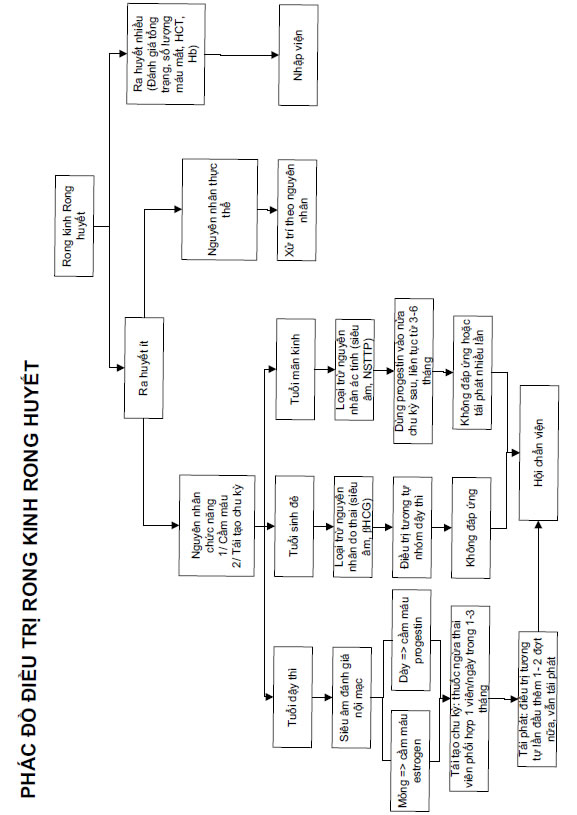 Bình thườngBất thườngSố ngày3-7 ngày< 3 hay > 7 ngàySố lượng30 - 80 ml> 80 mlKhoảng cách24-32 ngày< 24 hay > 32 ngàyPhân loạiKhoảng cáchSố ngày kinhSố lượngRong kinhĐềuKéo dàiNhiều, trung bình hoặc ítRong huyếtKhông đềuKéo dàiTrung bình hoặc ítRong kinh- Rong huyếtKhông đềuKéo dàiNhiềuTuổiNguyên nhân thường gặpTỉ lệTrước dậy thìDậy thì sớm BướuHiếmDậy thìNguyên nhân chức năng> 50%Rối loạn đông máu20%U bướu, viêm, biến chứng mang thaiHiếmSinh đẻBiến chứng mang thai+++Nguyên nhân chức năng++U xơ tử cung+Viêm sinh dục, polype kênh tử cung, u ácHiếmChấn thươngHiếmRối loạn tuyến giápHiếmQuanh mãn kinhNguyên nhân chức năng40%Ung thư cổ tử cung4-5%Ung thư nội mạc tử cung, ung thư buồng trứng-Viêm sinh dụcHiếmBiến chứng mang thai-Rối loạn tuyến giáp-Mãn kinhViêm teo nội mạc tử cung/ âm đạo30%Dùng nội tiết estrogen30%Ung thư nội mạc tử cung15%Polype cổ tử cung, nội mạc tử cung10%Tăng sinh nội mạc tử cung5%Khác (ung thư cổ tử cung, sarcoma tử cung, chấn thương)10%